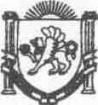 Республика КрымНижнегорский районАдминистрацияЧкаловское сельское поселениеПОСТАНОВЛЕНИЕ№6028.05.2020г.                                                                                                  с.Чкалово«Об утверждении Порядка оценки налоговых расходов Чкаловского сельского поселения Нижнегорского района Республики Крым»В соответствии со статьёй 174.3 Бюджетного кодекса Российской Федерации, постановлением Правительства Российской Федерации от 22 июня 2019 года N 796 "Об общих требованиях к оценке налоговых расходов субъектов Российской Федерации и муниципальных образований", руководствуясь Уставом Чкаловского сельского поселения, администрация Чкаловского  сельского поселения Нижнегорского района Республики Крым:ПОСТАНОВЛЯЕТ1. Утвердить прилагаемый Порядок оценки налоговых расходов Чкаловского  сельского поселения Нижнегорского района Республики Крым, согласно приложений.2. Обнародовать настоящее постановление на информационном стенде Чкаловского сельского совета Нижнегорского района Республики Крым по адресу: Республика Крым, Нижнегорский район, с. Чкалово, ул. Центральная 54-а, на сайте администрации Чкаловского сельского поселения http:// чкаловское.рф/postanovleniya-administratsii//.	3. Контроль за исполнением настоящего постановления оставляю за собой.Председатель Чкаловского сельского совета – глава администрации Чкаловского сельского поселения					Халицкая М.Б.Приложение Порядок
оценки налоговых расходов Чкаловского  сельского поселения Нижнегорского района Республики Крым1. Общие положения1.1. Настоящий Порядок оценки налоговых расходов Чкаловского  сельского поселения Нижнегорского района Республики Крым определяет последовательность действий администрации Чкаловского  сельского поселения Нижнегорского района Республики Крым:- при проведении ежегодной оценки налоговых расходов Чкаловского  сельского поселения Нижнегорского района Республики Крым ;- при подготовке заключений (рекомендаций) по вопросам установления, продления и отмены налоговых льгот, освобождений и иных преференций, предусмотренных в качестве мер муниципальной поддержки в соответствии с целями муниципальных программ Чкаловского  сельского поселения Нижнегорского района Республики Крым и (или) целями социально-экономической политики Чкаловского  сельского поселения Нижнегорского района Республики Крым, не относящимися к муниципальным программам Чкаловского  сельского поселения Нижнегорского района Республики Крым (далее - налоговые льготы).1.2. Понятия, специально не определенные в настоящем Порядке, применяются в значениях, определенных Бюджетным кодексом Российской Федерации, постановлением Правительства Российской Федерации от 22 июня 2019 года N 796 "Об общих требованиях к оценке налоговых расходов субъектов Российской Федерации и муниципальных образований".1.3. Оценка налоговых расходов Чкаловского  сельского поселения Нижнегорского района Республики Крым (далее - налоговых расходов) производится в целях обеспечения контроля результативности налоговых расходов и их соответствия общественным интересам. Оценка налоговых расходов направлена на оптимизацию перечня действующих налоговых расходов, а также обеспечение оптимального выбора объектов для предоставления муниципальной поддержки в форме установления налоговых льгот.1.4. Налоговые расходы распределяются на три целевые категории:1.4.1. Социальные налоговые расходы - целевая категория налоговых расходов, обусловленных необходимостью обеспечения социальной защиты (поддержки) населения;1.4.2. Стимулирующие налоговые расходы - целевая категория налоговых расходов, предполагающих стимулирование экономической активности субъектов предпринимательской деятельности, привлечение инвестиций, расширение экономического потенциала (включая создание новых рабочих мест, улучшение условий труда) и последующее увеличение доходов бюджета Чкаловского  сельского поселения Нижнегорского района Республики Крым;1.4.3. Технические налоговые расходы - целевая категория налоговых расходов, предполагающих уменьшение расходов налогоплательщиков, воспользовавшихся льготами, финансовое обеспечение которых осуществляется в полном объеме или частично за счет бюджета Чкаловского  сельского поселения Нижнегорского района Республики Крым.2. Порядок проведения оценки эффективности налоговых расходов2.1. Оценка эффективности налоговых расходов проводится ежегодно, но не позднее 1 июня текущего финансового года.Оценка эффективности по налоговым льготам (налоговым расходам), предлагаемым к введению, проводится на стадии подготовки проекта муниципального нормативного правового акта Чкаловского  сельского поселения Нижнегорского района Республики Крым, устанавливающего налоговую льготу (налоговый расход), в соответствии с критериями оценки эффективности налоговых расходов, указанными в разделе 3 настоящего Порядка.2.2. В целях проведения оценки эффективности налоговых расходов:2.2.1. До 1 февраля текущего финансового года администрация Чкаловского  сельского поселения Нижнегорского района Республики Крым направляет в Управление Федеральной налоговой службы по Республике Крым сведения о категориях налогоплательщиков с указанием обусловливающих соответствующие налоговые расходы нормативных правовых актов Чкаловского  сельского поселения Нижнегорского района Республики Крым, в том числе действовавших в отчетном году и в году, предшествующем отчетному году, и иную информацию, указанную в приложении к общим требованиям к оценке налоговых расходов субъектов Российской Федерации и муниципальных образований, утвержденным постановлением Правительства Российской Федерации от 22 июня 2019 года N 796;2.2.2. До 1 апреля текущего финансового года Управление Федеральной налоговой службы по Республике Крым направляет в администрацию Чкаловского  сельского поселения Нижнегорского района Республики Крым информацию о фискальных характеристиках налоговых расходов Чкаловского  сельского поселения Нижнегорского района Республики Крым за отчетный финансовый год, а также информацию о стимулирующих налоговых расходах Чкаловского  сельского поселения Нижнегорского района Республики Крым за 6 лет, предшествующих отчетному финансовому году;2.2.3. До 15 апреля текущего финансового года администрация Чкаловского  сельского поселения Нижнегорского района Республики Крым обобщает полученную из Управления Федеральной налоговой службы по Республике Крым информацию о фискальных характеристиках налоговых расходов, формирует её в разрезе кураторов налоговых Чкаловского  сельского поселения Нижнегорского района Республики Крым (далее - кураторы налоговых расходов) в соответствии с перечнем налоговых расходов Чкаловского  сельского поселения Нижнегорского района Республики Крым (далее - перечень налоговых расходов) и направляет её кураторам налоговых расходов для проведения оценки эффективности налоговых расходов;2.2.4. До 30 апреля текущего финансового года кураторы налоговых расходов осуществляют оценку эффективности налоговых расходов, закрепленных за ними в соответствии с перечнем налоговых расходов, и результаты данной оценки представляют в администрацию Чкаловского  сельского поселения Нижнегорского района Республики Крым;2.2.5. До 20 мая текущего финансового года администрация Чкаловского  сельского поселения Нижнегорского района Республики Крым обобщает информацию о результатах оценки эффективности налоговых расходов, полученную от кураторов налоговых расходов, готовит сводный отчет о результатах проведенной оценки эффективности налоговых расходов и заключение о необходимости сохранения (уточнения, отмены) предоставленных налогоплательщикам налоговых льгот с учетом рекомендаций кураторов налоговых расходов.3. Критерии оценки эффективности налоговых расходов3.1. Оценка эффективности налоговых расходов осуществляется в два этапа:1 этап - оценка целесообразности налоговых расходов;2 этап - оценка результативности налоговых расходов.3.2. Критериями целесообразности налоговых расходов являются:соответствие налоговых расходов Чкаловского  сельского поселения Нижнегорского района Республики Крым целям муниципальных программ и (или) целям социально-экономической политики Чкаловского  сельского поселения Нижнегорского района Республики Крым, не относящимся к муниципальным программам;востребованность плательщиками предоставленных льгот, которая характеризуется соотношением численности плательщиков, воспользовавшихся правом на льготы, и общей численности плательщиков, за 5-летний период.Под общим количеством налогоплательщиков понимается количество налогоплательщиков, потенциально имеющих право на получение данной налоговой льготы и определяется на основании положений муниципальных нормативных правовых актов, статистических данных, иных сведений или расчетным путем.В случае несоответствия налоговых расходов Чкаловского  сельского поселения Нижнегорского района Республики Крым хотя бы одному из критериев, указанных в настоящем пункте, куратору налогового расхода Чкаловского  сельского поселения Нижнегорского района Республики Крым надлежит представить в администрацию Чкаловского  сельского поселения Нижнегорского района Республики Крым предложения о сохранении (уточнении, отмене) льгот для плательщиков.3.3. Оценка результативности налоговых расходов осуществляется в следующем порядке.3.3.1. В качестве критерия результативности налогового расхода определяется не менее одного показателя (индикатора) достижения целей муниципальной программы Чкаловского  сельского поселения Нижнегорского района Республики Крым и (или) целей социально-экономической политики Чкаловского  сельского поселения Нижнегорского района Республики Крым, не относящихся к муниципальным программам, либо иной показатель (индикатор), на значение которого оказывает влияние рассматриваемый налоговый расход.3.3.2. Оценке подлежит вклад предусмотренных для налогоплательщиков налоговых льгот в изменение значения показателя (индикатора) достижения целей муниципальной программы Чкаловского  сельского поселения Нижнегорского района Республики Крым и (или) целей социально-экономической политики Чкаловского  сельского поселения Нижнегорского района Республики Крым, не относящихся к муниципальным программам, который рассчитывается как разница между значением указанного показателя (индикатора) с учетом налоговых расходов и значением указанного показателя (индикатора) без учета налоговых расходов.3.3.3. В целях проведения оценки бюджетной эффективности налоговых расходов осуществляется сравнительный анализ результативности предоставления налоговых льгот и результативности применения альтернативных механизмов достижения целей муниципальной программы Чкаловского  сельского поселения Нижнегорского района Республики Крым и (или) целей социально-экономической политики Чкаловского  сельского поселения Нижнегорского района Республики Крым, не относящихся к муниципальным программам.3.3.4. Сравнительный анализ включает сравнение объемов расходов бюджета Чкаловского  сельского поселения Нижнегорского района Республики Крым в случае применения альтернативных механизмов достижения целей муниципальной программы Чкаловского  сельского поселения Нижнегорского района Республики Крым и (или) целей социально-экономической политики Чкаловского  сельского поселения Нижнегорского района Республики Крым, не относящихся к муниципальным программам, и объемов предоставленных налоговых льгот.Рассчитывается прирост показателя (индикатора) достижения целей муниципальной программы Чкаловского  сельского поселения Нижнегорского района Республики Крым и (или) целей социально-экономической политики Чкаловского  сельского поселения Нижнегорского района Республики Крым, не относящихся к муниципальным программам, на 1 рубль налоговых расходов и на 1 рубль бюджетных расходов (для достижения того же эффекта) в случае применения альтернативных механизмов достижения целей муниципальной программы Чкаловского  сельского поселения Нижнегорского района Республики Крым и (или) целей социально-экономической политики Чкаловского  сельского поселения Нижнегорского района Республики Крым, не относящихся к муниципальным программам.В качестве альтернативных механизмов достижения целей муниципальной программы Чкаловского  сельского поселения Нижнегорского района Республики Крым и (или) целей социально-экономической политики Чкаловского  сельского поселения Нижнегорского района Республики Крым, не относящихся к муниципальным программам, могут учитываться в том числе:- субсидии или иные формы непосредственной финансовой поддержки налогоплательщиков, имеющих право на налоговые льготы, за счет средств бюджета Чкаловского  сельского поселения Нижнегорского района Республики Крым;- предоставление муниципальных гарантий по обязательствам налогоплательщиков, имеющих право на налоговые льготы;- совершенствование нормативного регулирования и (или) порядка осуществления контрольных функций в сфере деятельности налогоплательщиков, имеющих право на налоговые льготы.3.4. По итогам оценки эффективности налогового расхода Чкаловского  сельского поселения Нижнегорского района Республики Крым куратор налогового расхода формулирует выводы о достижении целевых характеристик налогового расхода Чкаловского  сельского поселения Нижнегорского района Республики Крым, вкладе налогового расхода  Чкаловского  сельского поселения Нижнегорского района Республики Крым в достижение целей муниципальной программы Чкаловского  сельского поселения Нижнегорского района Республики Крым и (или) целей социально-экономической политики Чкаловского  сельского поселения Нижнегорского района Республики Крым, не относящихся к муниципальным программам, а также о наличии или об отсутствии более результативных (менее затратных для бюджета субъекта Чкаловского  сельского поселения Нижнегорского района Республики Крым) альтернативных механизмов достижения целей муниципальной программы Чкаловского  сельского поселения Нижнегорского района Республики Крым и (или) целей социально-экономической политики Чкаловского  сельского поселения Нижнегорского района Республики Крым, не относящихся к муниципальным программам.3.5. Администрация Чкаловского  сельского поселения Нижнегорского района Республики Крым формирует оценку эффективности налоговых расходов Чкаловского  сельского поселения Нижнегорского района Республики Крым на основе данных, представленных кураторами налоговых расходов.Результаты рассмотрения оценки налоговых расходов Чкаловского  сельского поселения Нижнегорского района Республики Крым учитываются при формировании основных направлений бюджетной и налоговой политики Чкаловского  сельского поселения Нижнегорского района Республики Крым, а также при проведении оценки эффективности реализации муниципальных программ Чкаловского  сельского поселения Нижнегорского района Республики Крым. Приложение 1
к Порядку оценки налоговых расходов
Чкаловского  сельского поселения Нижнегорского района Республики КрымПеречень
показателей для формирования сводных показателей оценки налоговых расходов Чкаловского  сельского поселения Нижнегорского района Республики КрымПриложение 2
к Порядку оценки налоговых расходов
Чкаловского  сельского поселения Нижнегорского района Республики КрымТаблица 1Налоговый расход Чкаловского  сельского поселения Нижнегорского района Республики Крым соответствует цели муниципальной программы Чкаловского  сельского поселения Нижнегорского района Республики КрымТаблица 2Прямое соответствие налогового расхода Чкаловского  сельского поселения Нижнегорского района Республики Крым цели структурного элемента муниципальной программы Чкаловского  сельского поселения Нижнегорского района Республики КрымТаблица 3Косвенное соответствие налогового расхода Чкаловского  сельского поселения Нижнегорского района Республики Крым цели структурного элемента муниципальной программы Чкаловского  сельского поселения Нижнегорского района Республики КрымТаблица 4Налоговый расход Чкаловского  сельского поселения Нижнегорского района Республики Крым соответствует цели социально экономической политики Чкаловского  сельского поселения Нижнегорского района Республики КрымI. ПодведомственностьI. Подведомственность1.1Куратор налогового расхода Чкаловского  сельского поселения Нижнегорского района Республики Крым1.2Наименование муниципальной программы Чкаловского  сельского поселения Нижнегорского района Республики Крым (непрограммного направления деятельности), в рамках которой реализуются цели налогового расхода Чкаловского  сельского поселения Нижнегорского района Республики Крым1.3Наименования структурных элементов муниципальной программы Чкаловского  сельского поселения Нижнегорского района Республики Крым, в рамках которых реализуются цели налогового расхода Чкаловского  сельского поселения Нижнегорского района Республики КрымII. Правовой источникII. Правовой источник2.1МНПА Чкаловского  сельского поселения Нижнегорского района Республики Крым, которым предусматриваются налоговые льготы, освобождения и иные преференции по налогам2.2Даты начала действия предоставленного МНПА Чкаловского  сельского поселения Нижнегорского района Республики Крым права на налоговые льготы, освобождения и иные преференции по налогам2.3Дата прекращения действия предоставленного МНПА Чкаловского  сельского поселения Нижнегорского района Республики Крым права на налоговые льготы, освобождения и иные преференции по налогамIII. Характеристики налоговых расходов Чкаловского  сельского поселения Нижнегорского района Республики КрымIII. Характеристики налоговых расходов Чкаловского  сельского поселения Нижнегорского района Республики Крым3.1Наименования налогов, по которым предусматриваются налоговые льготы, освобождения и иные преференции по налогам, установленные МНПА Чкаловского  сельского поселения Нижнегорского района Республики Крым3.2Наименование налоговых льгот, освобождений и иных преференций по налогам3.3Вид налоговых льгот, освобождений и иных преференций по налогам, определяющий особенности предоставленных отдельным категориям налогоплательщиков преимуществ по сравнению с другими налогоплательщиками3.4Размер налоговой ставки, в пределах которой предоставляются налоговые льготы, освобождения и иные преференции по налогам3.5Целевая категория налогоплательщиков, для которых предусмотрены налоговые льготы, освобождения и иные преференции по налогам, установленные МНПА Чкаловского  сельского поселения Нижнегорского района Республики Крым3.6Условия предоставления налоговых льгот, освобождений и иных преференций по налогам для налогоплательщиков, установленных МНПА Чкаловского  сельского поселения Нижнегорского района Республики Крым3.7Целевая категория налогового расхода Чкаловского  сельского поселения Нижнегорского района Республики КрымIV. Оценка объема налоговых расходов Чкаловского  сельского поселения Нижнегорского района Республики КрымIV. Оценка объема налоговых расходов Чкаловского  сельского поселения Нижнегорского района Республики Крым4.1Численность налогоплательщиков, воспользовавшихся налоговыми льготами, освобождениями и иными преференциями по налогам (единиц), установленными МНПА Чкаловского  сельского поселения Нижнегорского района Республики Крым, за год, предшествующий отчетному году4.2Объем налоговых льгот, освобождений и иных преференций по налогам, предоставленных для налогоплательщиков в соответствии с МНПА Чкаловского  сельского поселения Нижнегорского района Республики Крым, за год, предшествующий отчетному годуV. Оценка эффективности налоговых расходов Чкаловского  сельского поселения Нижнегорского района Республики КрымV. Оценка эффективности налоговых расходов Чкаловского  сельского поселения Нижнегорского района Республики Крым5.1Цели предоставления налоговых льгот, освобождений и иных преференций по налогам для налогоплательщиков, установленных МНПА Чкаловского  сельского поселения Нижнегорского района Республики Крым5.2Показатель (индикатор) достижения целей муниципальных программ _______________ сельского поселения и (или) целей социально-экономической политики Чкаловского  сельского поселения Нижнегорского района Республики Крым, не относящихся к муниципальным программам, в связи с предоставлением налоговых льгот, освобождений и иных преференций по налогам либо иной показатель (индикатор), на значение которого оказывают влияние налоговые расходы Чкаловского  сельского поселения Нижнегорского района Республики Крым5.3Результат оценки эффективности налогового расхода Чкаловского  сельского поселения Нижнегорского района Республики Крым (да/нет)5.4Оценка совокупного бюджетного эффекта (для стимулирующих налоговых расходов)Краткое наименование налогового расхода Чкаловского  сельского поселения Нижнегорского района Республики КрымНаименование муниципальной программы Чкаловского  сельского поселения Нижнегорского района Республики КрымЦель муниципальной программы Чкаловского  сельского поселения Нижнегорского района Республики КрымЗадачи муниципальной программы Чкаловского  сельского поселения Нижнегорского района Республики КрымКраткое наименование налогового расхода Чкаловского  сельского поселения Нижнегорского района Республики КрымНаименование муниципальной программы Чкаловского  сельского поселения Нижнегорского района Республики КрымНаименование структурного элемента муниципальной программы Чкаловского  сельского поселения Нижнегорского района Республики КрымЦель структурного элемента муниципальной программы Чкаловского  сельского поселения Нижнегорского района Республики КрымКраткое наименование налогового расхода Чкаловского  сельского поселения Нижнегорского района Республики КрымНаименование муниципальной программы Чкаловского  сельского поселения Нижнегорского района Республики КрымНаименование подпрограммы муниципальной программы Чкаловского  сельского поселения Нижнегорского района Республики КрымЦель подпрограммы муниципальной программы Чкаловского  сельского поселения Нижнегорского района Республики КрымКраткое наименование налогового расхода Чкаловского  сельского поселения Нижнегорского района Республики КрымНаименование документа, отражающего цель социально-экономической политики Чкаловского  сельского поселения Нижнегорского района Республики КрымЦель, содержащаяся в документе, отражающем цель социально-экономической политики Чкаловского  сельского поселения Нижнегорского района Республики Крым